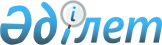 Қазақстан Республикасы Yкiметiнiң 2004 жылғы 29 қаңтардағы N 103 қаулысына өзгерiс енгiзу туралы
					
			Күшін жойған
			
			
		
					Қазақстан Республикасы Үкіметінің 2004 жылғы 7 маусымдағы N 629 қаулысы. Күші жойылды - Қазақстан Республикасы Үкіметінің 2012 жылғы 9 маусымдағы № 770 Қаулысымен

      Ескерту. Күші жойылды - ҚР Үкіметінің 2012.06.09 № 770 Қаулысымен.      Қазақстан Республикасының Үкiметi қаулы етеді: 

      1. "Зейнетақы жинақтарының нақты құны азайған жағдайда корпоративтiк жинақтаушы зейнетақы қоры акционерлерiнiң инвестициялық кiріс шығынын өтеу ережесiн бекiту туралы" Қазақстан Республикасы Үкіметiнiң 2004 жылғы 29 қаңтардағы N 103  қаулысына (Қазақстан Республикасының ПҮКЖ-ы, 2004 ж., N 4, 57-құжат) мынадай өзгерiс енгiзiлсiн: 

      2-тармақтағы "1" деген сан "29" деген санмен ауыстырылсын. 

      2. Осы қаулы қол қойылған күнiнен бастап күшiне енеді.       Қазақстан Республикасының 

      Премьер-Министрі 
					© 2012. Қазақстан Республикасы Әділет министрлігінің «Қазақстан Республикасының Заңнама және құқықтық ақпарат институты» ШЖҚ РМК
				